Past Recordings on Maddie’s Pet Forumhttps://forum.maddiesfund.org/communityconversations
Find the recording of this meeting later today on Maddie’s Pet Forumhttps://maddies.fund/awleadershiproundup11422Box link of file recording: https://maddiesfund.box.com/s/3v2mvacfnlfiu6om6awyg9fnygte2nh5Friday meeting registration pagehttps://maddies.fund/Register_AWLeadershipRoundup
https://us02web.zoom.us/meeting/register/tZEud-2orzMrHtLTuNo0GbrSNeCQlQkdWKApMonday meeting registration link (for shelter staff and committed volunteers)
https://maddies.fund/Register_ShelterRescueSupport

https://us02web.zoom.us/meeting/register/tZUqc-6spj0jHtES3GWxrpaG6L3HcbMh_dCu213 attendeesAgenda Welcome – Kristen Hassen, American Pets Alive! 
Kristen.hassen@americanpetsalive.org     

Friday meeting registration page (for executive directors and animal welfare leaders)https://maddies.fund/Register_AWLeadershipRoundupMonday meeting registration link (for shelter staff and committed volunteers)
https://maddies.fund/Register_ShelterRescueSupport
Mary's Motivation 
Maddie’s Fund Friday Calls Monthly Give-aways! Enter for a chance to win here:
https://www.maddiesfund.org/friday-community-conversations-jan22-giveaway.htmMary thanked all of us for coming together these past 23 months – she loves this chance to share every week. She encouraged us to remember that every day we have an opportunity to learn something new and figure out ways to use what we learned the next day.  
If it’s snowing where you are, take a snow day – make a snow angel, build a snowman, or just take a break.  And if it’s not snowing where you are, give yourself the gift of time to take a walk, give your dog a bath – something that is just for you.  The beauty of these calls is that everyone is connected to the other person – we are all in the same boat and thankfully, the boat is getting bigger!National updates / shared links
Kristen ‘s podcast and book recommendation*:  The Extended Mind: The power of thinking outside the brainhttps://www.nytimes.com/2021/07/20/opinion/ezra-klein-podcast-annie-murphy-paul.htmlMaddie’s Candid Conversation with James Evans and Jennifer Evans, CARE, next Thursday, January 20
https://maddiesfund-org.zoom.us/meeting/register/tZYtc-ihrjwvHNI_dY-DO_QuCDygsung4ChOJulie Levy: upcoming webinar: No Fake News: 3 Years of Animal Welfare Data & How to Use It.  Wednesday, February 9, 3pm ET. https://learning.theaawa.org/p/data-2-9-22https://learning.theaawa.org/p/data-2-9-22Humane Canada’s Summit for Animals May 2022.  A hybrid event with both online and in-person components 
https://humanecanada.swoogo.com/summit/HASS Job-alikes https://hass-net.americanpetsalive.org/job-alikesClare Callison: January 18th at 5pm CT, Adoption Conversation https://zoom.us/meeting/register/tJclf-2urzItH9VPyN9Jz5cubIjSwN5wfKJGAimee Sadler: February 18th @ noon EST Fancy Footwork: Practical Handling and Training Solutions for the Entire Shelter https://us06web.zoom.us/webinar/register/WN_kMbuczqkRP2_kT7Tp608VQKelly Cunningham The Association's Learning Center has a NEW certificate program built in collaboration with WiLD Leaders. For info about the full certificate program, visit https://learning.theaawa.org/p/certificate-whole-leadersFor a sneak peek into the certificate program, register for the 1/19 webinar titled Whole and Intentional Leader Development. https://learning.theaawa.org/products/01192022-whole-and-intentional-leader-developmentMy Dog is My Home 2022 Conferencehttps://www.mydogismyhome.org/	Animal Care Expo - Orlando, FL April 19-22nd	https://humanepro.org/expo/health-and-safetyhttps://humanepro.org/expo/faqhttps://humanepro.org/expo/rates*Others recommended these podcastsPeople are Animals, Too - An animal welfare podcast about people hosted by Mandy Evans with Better Together Animal Alliance and Home-to-Home http://peopleareanimalstoo.com/Skeptics Guide to the Universe: https://www.theskepticsguide.orgWe the Urban on Instagram. Great inspirational quotes. https://www.instagram.com/wetheurban/?hl=en10% Happier! - meditation/neuroscience/all the things https://www.tenpercent.com/podcastDana CarveyGreenlights by Matthew McConaughey on AudibleNPR Wait, wait don’t tell me. Weekly radio game show.Jane Goodall's new book about Hope on Audible.Elizabeth Berliner – On Being - https://onbeing.org/programs/pico-iyer-and-elizabeth-gilbert-the-future-of-hope-3/A Slight Change of Plans with Maya ShankarHidden Brain with Shankar Vedantam explores the unconscious patterns that drive human behavior and questions that lie at the heart of our complex and changing world. https://hiddenbrain.org/podcast/changing-behavior-not-beliefs/A Street Cat Named Bob, on Pluto Tv or Amazon Poles Apart by Alison Goldsworthy, Laura Osborne and Alexandra ChesterfieldThe Functional Breeding Podcast https://functionalbreeding.podbean.com/Meet Your Dog by Kate Brophey , or her behavior consulting service at https://www.dogdoorcanineservices.com/Peter & Phil’s Courageous Conversation. Peter is on So. Cal Vet Med Assoc, Phil is dean of Western College Vet Medhttps://podcasts.apple.com/us/podcast/peter-phils-courageous-conversations/id1543349720Community Cats Podcast https://www.communitycatspodcast.com/-------------------------------------------------------------------------------------------------------------------------------Topic One: Caitlin Quinn of HeARTs Speak unveiled the new HeARTs Speak community-focused sheltering tool kit. This first-of-its-kind resource will give you everything you need to explain to your community why animal services organizations work to support the bond between pets and people. This resource is part of a collaboration between HeartsSpeak and HASS and this short presentation focused on how you can use this in your organization to better communicate with your communities.
Caitlin Quinn, Director of Operations, HeARTs Speak https://heartsspeak.org/	caitlin@heartsspeak.orgKasey Spain, American Pets Alive! https://americanpetsalive.org/about/staff/kasey-spainCommunications Kit: An Introduction to Community-Focused Animal Serviceshttps://heartsspeak.org/community-focused-marketing-introTopic Two: Street-level Insights from Homeless Pet OwnersThrough lessons learned from pet owners on the streets, in junkyards, under highway overpasses, and at pop-up veterinary clinics, Leslie Irvine’s research reveals the depth and complexity of the commitment homeless people make to their animals. In this talk, she shares insights relevant for meeting the needs of this underserved population. For more information, see Leslie’s book, My Dog Always Eats First: Homeless People and their Animals. Leslie Irvine is Professor of Sociology and Director of the Animals and Society Certificate Program at the University of Colorado Boulder. Her research focuses on the roles of animals in society. In addition to studying homeless people’s relationships with their companion animals, Leslie has studied animal welfare in disasters, animal sheltering, animal abuse, animals in popular culture, and the feminization of veterinary medicine.leslie.irvine@colorado.eduMy Dog Always Eats First; Homeless People and their Animals https://www.amazon.com/My-Dog-Always-Eats-First/dp/1626373906Calla James recommends Pets of Homeless Are in Good Health, OVC-Led Study FindsThere is a great study from OVC at the University of Guelph, Ontario that came out last fall: https://ovc.uoguelph.ca/news/node/615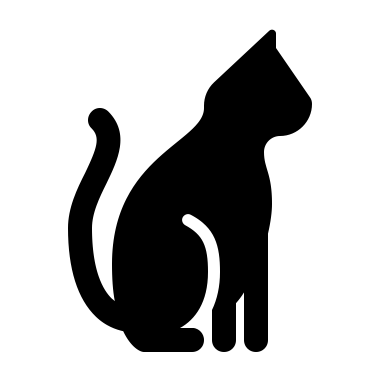 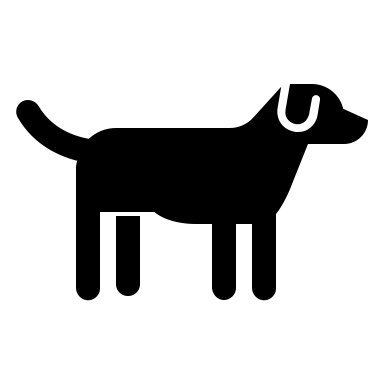 CHAT SESSION07:54:31 From Kim Ferris-Church to Everyone:	Hello from Rochester NY07:56:12 From Jamie Case to Everyone:	Mine did too. 🙂07:57:08 From Mary Flores to Everyone:	Good morning from Tucson, AZ! I'm with Sol Dog Lodge and Training Center and Arizona Heartfelt Hounds!07:57:19 From Alison Gibson (she/her) to Everyone:	Hi Mary Flores!07:57:34 From Alison Gibson (she/her) to Everyone:	hahaha Love it Kathy!07:57:54 From Alison Gibson (she/her) to Everyone:	Humane Canada’s Summit for Animals May 2022 https://humanecanada.swoogo.com/summit/07:59:30 From Alison Gibson (she/her) to Everyone:	Welcome Sara!07:59:36 From Sharon Fletcher to Everyone:	Welcome Sara!!07:59:51 From Alison Gibson (she/her) to Everyone:	Hi Diane from NJ!07:59:54 From Sharon Fletcher to Everyone:	Welcome Diane07:59:55 From Kathy Duncan to Everyone:	Thanks so much Alison!!07:59:59 From Kate McHugh-Westfall to Everyone:	Welcome Sara!08:00:10 From Sandi Mercado to Everyone:	Good morning, everyone!08:00:12 From Mary (she/her) @ Maddie's Fund to Everyone:	Welcome Diane08:00:21 From Alison Gibson (she/her) to Everyone:	HI Susan!08:00:25 From Arin Greenwood to Everyone:	welcome!08:00:27 From Mary (she/her) @ Maddie's Fund to Everyone:	Welcome Susan08:00:41 From Sharon Fletcher to Everyone:	Hello Susan08:00:43 From Mary (she/her) @ Maddie's Fund to Everyone:	Hi Donell08:00:54 From Mary (she/her) @ Maddie's Fund to Everyone:	Hi Bernice08:01:01 From Donell Randolph to Everyone:	Hi Mary!08:01:12 From Mary (she/her) @ Maddie's Fund to Everyone:	Love your seat partner, Amy08:01:19 From Alison Gibson (she/her) to Everyone:	Hi Kaja!08:01:28 From Bobby mann to Everyone:	So many new friends!08:01:51 From Sharon Fletcher to Everyone:	Good morning Donell!!08:02:04 From Sharon Fletcher to Everyone:	Hi Kaja!08:02:06 From Donell Randolph to Everyone:	Good Morning Sharon08:02:06 From Cindy Flauger to Everyone:	My morning meditation reminded me to be kind to the next person (people) I see today. Tag - you are the first lovely people I'm seeing so my words of kindness to you today are: Please know how lovely and valuable you are in my life. I feel grateful for being connected to you all. You've become the friends I look forward to seeing almost weekly. You're my life preserver in turbulent seas!08:02:16 From Alison Gibson (she/her) to Everyone:	Monday meeting registration link (for shelter staff and committed volunteers)	https://maddies.fund/Register_ShelterRescueSupport08:02:25 From Bobby mann to Everyone:	Thanks, Alison!08:02:27 From Sharon Fletcher to Everyone:	Cindy - that is powerful08:02:48 From Sharon Fletcher to Everyone:	both are rockstars!!08:03:06 From Sharon Fletcher to Everyone:	I hope she does…Mary08:03:28 From KellyC (she/her), Maddie's Fund to Everyone:	Maddie’s Fund Monthly Giveaways!  Enter here for a chance to win CA$H in a random drawing:	https://www.maddiesfund.org/friday-community-conversations-jan22-giveaway.htm	Open to all who are watching live or on-demand!08:04:58 From Cindy Flauger to Everyone:	Mary, I love your words of wisdom. They are gems to me!08:05:33 From kristen hassen to Everyone:	Podcast RECOMMENDATION: https://www.nytimes.com/2021/07/20/opinion/ezra-klein-podcast-annie-murphy-paul.html08:05:56 From Sharon Fletcher to Everyone:	Dogs love to make snow angels too!!08:05:58 From Jamie Case to Everyone:	I will 100% do this!08:06:04 From Jamie Case to Everyone:	Photos to come!08:06:06 From Lee Harper to Everyone:	We call them morale boosting snow days!08:06:08 From Tammy Duffy to Everyone:	Take spray paint and paint flowers and hearts on the snow!  It looks so pretty08:06:17 From Julie Levy to Everyone:	Webinar coming up: No Fake News: 3 Years of Animal Welfare Data & How to Use It.  Wednesday, February 9, 3pm ET. https://learning.theaawa.org/p/data-2-9-2208:06:49 From Julie Levy to Everyone:	You've been collecting your shelter's data, probably even compared your stats with others locally, regionally, and nationally. What do the numbers tell us about the state of animal welfare, and how can you use your data to plan for the future? 	Let’s find out in this review of three years of animal sheltering data compiled by Pethealth's Steve Zeidman, with special guests Brent Toellner from Best Friends Animal Society and Dr. Julie Levy of the University of Florida Maddie’s Shelter Medicine Program.	Facilitated by Jim Tedford, CEO for The Association for Animal Welfare Advancement, this roundtable discussion will focus on data trends and how they can be used -- factually and without confusing spin -- to impact animal welfare programming now and into the future.08:07:26 From Alison Gibson (she/her) to Everyone:	Maddie’s Fund - Next Thursday, January 20: Maddie’s Candid Conversation with James Evans and Jennifer Evans, CARE	https://maddiesfund-org.zoom.us/meeting/register/tZYtc-ihrjwvHNI_dY-DO_QuCDygsung4ChO08:08:11 From Mary (she/her) @ Maddie's Fund to Everyone:	Dr. Levy, how do we sign up for that presentation?08:08:15 From Kaja Gula-Thomas to Everyone:	Thanks so much for the welcome everyone! This is so valuable!08:08:37 From Julie Levy to Everyone:	https://learning.theaawa.org/p/data-2-9-2208:08:55 From Julie Levy to Everyone:	That's the webcast on sheter data08:09:00 From Josh Fiala to Everyone:	Best friends for sure!08:09:10 From Calla James to Everyone:	LOVE best friends!!  Was just listening to the CARE centres episode this morning!08:09:11 From Aldwin Roman to Everyone:	What was the name of that book?08:09:13 From Josh Fiala to Everyone:	Great insights on that podcast08:09:29 From James Pumphrey to Everyone:	http://peopleareanimalstoo.com/An animal welfare podcast about people08:09:37 From Kim Eisele to Everyone:	I guess I'm ignorant...what's a podcast?08:09:39 From Tracy Brad to Everyone:	Skeptics Guide to the Universe: https://www.theskepticsguide.org08:09:40 From Kasey Spain to Everyone:	I love We The Urban on Instagram. Great inspirational quotes. https://www.instagram.com/wetheurban/?hl=en08:09:56 From Lindsay Hamrick to Everyone:	10% Happier! https://www.tenpercent.com/podcast - meditation/neuroscience/all the things08:10:01 From Nancy McKenney, Marin Humane to Everyone:	I listen to Jane Goodall's podcast and Dana Carvey...08:10:07 From Elizabeth Berliner to Everyone:	https://onbeing.org/programs/pico-iyer-and-elizabeth-gilbert-the-future-of-hope-3/08:10:08 From Tracy Brad to Everyone:	People are animals too sounds great!08:10:13 From Brad Shear to Everyone:	A Slight Change of Plans with Maya Shankar08:10:14 From Sharon Fletcher to Everyone:	Dana Carvey is wonderful!!!08:10:16 From Sandi Mercado to Everyone:	After every one of these meetings, I have like 10 windows open on my computer because I click on all of these!  It's fun to look through them afterwards.08:10:36 From Sharon Fletcher to Everyone:	Yes, Sandi - me too!08:10:39 From BJ Andersen to Everyone:	Jane Goodall’s new book about Hope on Audible.08:10:46 From Alison Gibson (she/her) to Everyone:	Humane Canada’s Summit for Animals May 2022 https://humanecanada.swoogo.com/summit/08:10:50 From Brad Shear to Everyone:	Hidden Brain with Shankar Vedantam08:10:52 From Nicole Quattrocki to Everyone:	A street cat named bob, on Pluto Tv or Amazon , about a homeless man struggling through addiction and adopts a street cat that changes his life. True story. Tear jerker.08:10:55 From Jyothi Robertson to Everyone:	I love the on being podcast too, EB!08:11:02 From Joy Smith to Everyone:	NPR Wait wait don’t tell me. Hilarious and a good weekly news catch-up08:11:06 From kristen hassen to Everyone:	Hidden brain is so good!08:11:31 From Kathy Duncan to Everyone:	Humane Canada’s Summit for Animals May 2022.  A hybrid event with both online and in person components https://humanecanada.swoogo.com/summit/ REGISTER NOW!!!!08:11:31 From Nic Stacy to Everyone:	Banff is my #1 bucket list destination!08:11:34 From Melissa Upjohn to Everyone:	Fascinating book - not specific to animal welfare but applicable to our work too - Poles Apart by Alison Goldsworthy, Laura Osborne and Alexandra Chesterfield08:11:47 From Cynthia Karsten to Everyone:	Oh yeah Brad - Hidden Brain is a favorite!!!!  Hidden Brain explores the unconscious patterns that drive human behavior and questions that lie at the heart of our complex and changing world. This recent episode is fantastic - https://hiddenbrain.org/podcast/changing-behavior-not-beliefs/08:11:51 From Kasey Spain to Everyone:	Banff is BEAUTIFUL! Jealous! I wanna go!08:11:56 From Sharon Fletcher to Everyone:	Recommend Greenlights by Matthew McConaughey on Audible. Inspiring08:13:24 From Sara Purser to Everyone:	I love the Job-ALike groups!08:13:25 From Joyce Briggs to Everyone:	https://functionalbreeding.podbean.com/One that really got me thinking was Kim Brophey's interview with DVM Geneticist Jessica Hekman. Kim Brophey is a behavior consultant who approaches dog behavior through an ethological lens. In this episode they talk about how we have selected different breeds for a variety of traits that make them more or less able to fit into our lives. To learn more about Kim, check out her book, Meet Your Dog, or her behavior consulting service at https://dogdoorcanineservices.com08:13:28 From Alison Gibson (she/her) to Everyone:	HASS Job-alikes – Marketing + 5 others	To register: https://hass-net.americanpetsalive.org/job-alikes08:13:58 From Lindsay Hamrick to Everyone:	Animal Care Expo - Orlando, FL April 19-22nd. Let me know if you have questions!	https://humanepro.org/expo/health-and-safety, https://humanepro.org/expo/faqhttps://humanepro.org/expo/rates08:14:06 From Jamie Case to Everyone:	https://hass-net.americanpetsalive.org/job-alikes08:14:12 From Kasey Spain to Everyone:	I facilitate the Marketing one so if you come, you’ll see a friendly face!08:14:19 From AIMEE SADLER to Everyone:	FREE WEBINAR:08:14:24 From Sandi Mercado to Everyone:	I have assigned my team to register for the Job-Alikes, and they are all pretty excited about it.08:14:32 From Jenn Danks to Everyone:	@Jamie, Can you sign up for more than one of the Job-Alike groups?08:14:36 From Jamie Case to Everyone:	Awesome, SandI!08:14:39 From Clare Callison to Everyone:	January 18th at 5pm CT, Adoption Conversation: https://zoom.us/meeting/register/tJclf-2urzItH9VPyN9Jz5cubIjSwN5wfKJG08:14:43 From Jamie Case to Everyone:	Yes, you can register for more than one!08:14:43 From Bobby mann to Everyone:	Thanks, Clare!08:14:45 From Kathy Duncan to Everyone:	People are Animals Too, Dammit - Podcast is hosted by Mandy Evans with Better Together Animal Alliance and Home-to-Home.  It is awesome!!08:15:44 From Sharon Fletcher to Everyone:	Jenn - I have signed up for more than on Job-Alikes08:15:55 From Alison Gibson (she/her) to Everyone:	Caitlin Quinn, Director of Operations, HeARTs Speak https://heartsspeak.org/08:16:11 From AIMEE SADLER to Everyone:	February 18th @ noon EST Fancy Footwork: Practical Handling and Training Solutions for the Entire Shelter: https://us06web.zoom.us/webinar/register/WN_kMbuczqkRP2_kT7Tp608VQ08:16:19 From Kathy Duncan to Everyone:	Have to run all - I will definitely be listening to the recording to hear the presentations from Caitlin and Leslie!!!08:16:26 From Alison Gibson (she/her) to Everyone:	Communications Kit: An Introduction to Community-Focused Animal Services	https://heartsspeak.org/community-focused-marketing-intro/08:17:36 From Alison Gibson (she/her) to Everyone:	Kasey Spain, American Pets Alive! https://americanpetsalive.org/about/staff/kasey-spain08:18:23 From Ashley Rodriguez to Everyone:	We love Hearts Speak! Learned of this wonderful organization during Texas Unites several years ago. Such great information and resources. :)08:18:49 From Tammy Duffy to Everyone:	These are GREAT kits!08:19:40 From Tracy Brad to Everyone:	Yeah, I love this!08:20:25 From Kelly Cunningham to Everyone:	The Association's Learning Center has a NEW certificate program build in collaboration with WiLD Leaders. For info about the full certificate program, visit https://learning.theaawa.org/p/certificate-whole-leadersFor a sneak peek into the certificate program, register for the 1/19 webinar titled Whole and Intentional Leader Development. Register here: https://learning.theaawa.org/products/01192022-whole-and-intentional-leader-development08:20:46 From Kelly Cunningham to Everyone:	And we're hosting a roundtable with Pethealth's Steve Zeidman, with special guests Brent Toellner from Best Friends Animal Society and Dr. Julie Levy of the University of Florida Maddie’s Shelter Medicine Program. Facilitated by Jim Tedford, CEO for The Association for Animal Welfare Advancement, this roundtable discussion will focus on data trends and how they can be used -- factually and without confusing spin -- to impact animal welfare programming now and into the future. Register here: https://learning.theaawa.org/products/2092022-no-fake-news-3-years-of-animal-welfare-data-how-to-use-it#tab-product_tab_overview08:24:15 From Vicki Stevens to Everyone:	Do we have to be logged in to access the Hearts Speak toolkits? When I click on the red "download" button, I get a "critical error" message. Tried it in both Microsoft Edge and Google Chrome.08:25:20 From Stephanie Devine - Furry Farm Rescue in North Idaho to Everyone:	I am having the error on the download button too08:25:23 From Kasey Spain to Everyone:	Is anyone else experiencing that?08:25:32 From Kasey Spain to Everyone:	We’ll get that fixed asap.08:25:42 From Vicki Stevens to Everyone:	Thank you!08:25:53 From KellyC (she/her), Maddie's Fund to Everyone:	If you just joined, don’t forget to enter for a chance to win money from Maddie’s Fund!  Fill in the contest entry form here: https://www.maddiesfund.org/friday-community-conversations-jan22-giveaway.htm 	Open to all who are watching live or on-demand!08:25:58 From Tracy McQuarrie to Everyone:	If you hit download again after the error it downloaded for me08:26:01 From Sharon Fletcher to Everyone:	Also - Maddie’s Fund will be offering a Marketing Communications 101:The Essentials online apprenticeship in February. Registration will start later this month - let your teams know and be on the look out in Maddie’s Pet Forum for the link08:26:02 From Alison Gibson (she/her) to Everyone:	Leslie Irvine, Professor of Sociology and Director of the Animals and Society Certificate Program at the University of Colorado Boulder	https://www.colorado.edu/academics/certificate-animals-society08:26:11 From Hope Winograd to Everyone:	Sorry was driving couldn’t add before 	Peter & Phil’s Courageous Conversation. Both vets, Peter is on So. Cal Vet Med Assoc, Phil is dean of Western College Vet Med	https://podcasts.apple.com/us/podcast/peter-phils-courageous-conversations/id154334972008:26:13 From Alison Gibson (she/her) to Everyone:	My Dog Always Comes First; Homeless People and their Animals https://www.amazon.com/My-Dog-Always-Eats-First/dp/162637390608:26:51 From Caitlin Quinn to Everyone:	Sorry about that error you are getting — I’ll work on it right away. You will not have to make an account but will share an email address just to help us measure impact of the kits. https://heartsspeak.org/community-focused-marketing-intro/08:26:59 From Sandi Mercado to Everyone:	Even the name of this book brings tears to my eyes.  Looking forward to reading it.08:27:29 From Sharon Fletcher to Everyone:	This is the story, Mary08:28:48 From Mary (she/her) @ Maddie's Fund to Everyone:	Mind blowing!08:31:31 From Jennifer Webber to Everyone:	Reminds me of my beautiful memories involved with the Pets For Life Program...my background in that program continues today with our HOPE Outreach program which provides human animal support services in our community. Ordered the book!!!08:37:01 From Tracy Brad to Everyone:	This is at the core of my org's mission <308:38:29 From june mcmahon to Everyone:	WE have an organization devoted to homeless and their pets in Nashville as well08:38:39 From Laura Thomas to Everyone:	Tracy Brad - what is your organization?08:38:48 From Laura Thomas to Everyone:	I was a few minutes late to this meeting, apologies if you said this earlier08:40:07 From Tracy Brad to Everyone:	No worries, I was a minute late to feed the hummingbird feeder for my hungry little birds. I'm the new ED of Beck's Place, a Washington State organization that works with a network of foster homes to provide foster boarding for low-income people who are experiencing homelessness, domestic violence, or medical/health crises.08:40:34 From Laura Thomas to Everyone:	Wow, awesome. Love that.08:40:36 From Tracy Brad to Everyone:	We foster animals to help their human family members achieve stability so that the family can stay together.08:40:47 From Laura Thomas to Everyone:	That’s great work08:40:50 From Tracy Brad to Everyone:	I did my first foster placement yesterday. I thought my heart would burst.08:40:57 From Laura Thomas to Everyone:	Well done!08:41:01 From Tracy Brad to Everyone:	<308:44:45 From Teri Matheny to Everyone:	wow....08:44:46 From Sharon Fletcher to Everyone:	Tracy - I would like to reach out to you - can you share your email?08:45:00 From Tracy Brad to Everyone:	TrBrad@BecksPlace.org.08:45:16 From Tracy Brad to Everyone:	Looking forward to connecting!08:45:58 From Calla James to Everyone:	There is a great study from OVC at the University of Guelph, Ontario that came out last fall: https://ovc.uoguelph.ca/news/node/61508:46:52 From Shannon Glenn to Everyone:	As the former manager of the only pet friendly shelter in MN, thank you for doing this. I read this book while I was making shelter reservations nearly 6 years ago. <308:47:23 From Laura Thomas to Everyone:	I’m curious if there are people on this call who work at shelters that will adopt to the homeless population?08:48:48 From Stacey Zeitlin to Everyone:	San Diego Humane Society does.08:49:41 From Sara Purser (they/them) Arizona Animale Welfare League to Everyone:	We don't but we've been working on building connects with our unhoused neighbors and helping provide them with supplies. One thing I think is interesting is that they usually don't ask for food but other supplies like leashes and harnesses and other misc. things...and of course medical help.08:49:45 From Sharon Fletcher to Everyone:	I heard Dr. Leslie the first time, last year at the Dog is My Home Conference. Registration is open now for their virtual conference this year on March 1-3 registration08:50:54 From Kasey Spain to Everyone:	So engaging.08:50:58 From Caitlin Quinn to Everyone:	I learned so much at that conference last year, Sharon. Very excited for this year’s as well!08:50:58 From Jessica Des Lauriers to Everyone:	This was so wonderful. Pulled at my heart strings for sure!08:51:22 From june mcmahon to Everyone:	please put Dr, Irvine e mail in chat.08:51:31 From Alison Gibson (she/her) to Everyone:	My Dog Is My Home Conference https://www.mydogismyhome.org/08:51:36 From Leslie Irvine to Everyone:	leslie.irvine@colorado.edu08:52:05 From Pam Clayton to Everyone:	Sadly have to run - so sorry I will miss the end of the call.  Have a great weekend!!!08:52:16 From Stacey Zeitlin to Everyone:	Such an inspiring book and talk, Dr. Irvine. And from a Buffalo! :-)08:52:17 From Sharon Fletcher to Everyone:	Pam it’s recorded08:52:41 From Alison Gibson (she/her) to Everyone:	Find the recording of this meeting later today on Maddie’s Pet Forum	https://maddies.fund/awleadershiproundup1142208:52:54 From Brad Shear to Everyone:	Stacey - Go Buffs!08:53:10 From Susan Leavitt to Everyone:	Great info.08:54:02 From Tammy Duffy to Everyone:	There were two beautiful dogs that we are community members helped the homeless man in Trenton with .  During Covid he unfortunately passed....and his dogs are now in loving homes.  Those two dogs he had were his life. They kept him alive....community also helped him for years08:54:16 From Vicki Davis to Everyone:	If these calls aren't CE approved, they should be. Great info every week!08:54:24 From Sharon Fletcher to Everyone:	The public believe that pets are their family members08:54:43 From Nancy McKenney, Marin Humane to Everyone:	I don't see a lot of homeless coming to us to adopt -- but we offer a lot of resources to the unhoused who already have pets.08:54:46 From Jenn Danks to Everyone:	@Kristen - what was the title of the book you held up at the start of the meeting?08:55:12 From Nancy McKenney, Marin Humane to Everyone:	Congrats Susan!08:55:28 From kristen hassen to Everyone:	The Extended Mind: The power of thinking outside the brain08:55:32 From Cynda Crawford to Everyone:	How do most houseless people acquire their pets? From the streets?08:55:35 From Sara Purser (they/them) Arizona Animale Welfare League to Everyone:	That is awesome Susan! That is a much needed role! Congrats!!!08:55:45 From Jenn Danks to Everyone:	Thank you Kristen!08:56:21 From Sara Purser (they/them) Arizona Animale Welfare League to Everyone:	Cynda- They get them from so many ways. I've heard a lot of people say they rescued them from bad situations or from other people or they had them before they ended up on the streets.08:56:30 From Joyce Briggs to Everyone:	Susan RIggs - I l LOVE the initiative for housing you've just described.08:56:30 From Sharon Fletcher to Everyone:	And all disaster agencies to consider housing pets and their people together during disasters…08:56:31 From Shannon Glenn to Everyone:	@Cynda - they acquire them just the same way a housed person might - or they might have pets and then a situation might change.08:56:53 From AIMEE SADLER to Everyone:	IMO, to the point of QOL for a dog, we have gone too far with regards to restrictions around dogs bein left unattended in vehicles. OF COURSE, there are real risks depending upon the temperature, but...some municipalities have prohibited dogs being unattended at all. My dogs used to come with me as often as possible as they would much prefer to be in their "rolling apartment" with a great view and people/animals watching than alone at home awaiting my return.08:56:54 From Alison Gibson (she/her) to Everyone:	https://www.mydogismyhome.org/	My Dog is My Home08:57:28 From Bobby mann to Everyone:	My Dog is My Home will be joining us on the Monday call (2/14) to talk about the conference. Please join us!08:59:02 From Sharon Fletcher to Everyone:	Important to model compassion and kindness08:59:56 From Sara Purser (they/them) Arizona Animale Welfare League to Everyone:	Yes!!!! Treat them like people and other neighbors!! They aren't lesser than us.09:00:01 From Caitlin Quinn to Everyone:	Thank you for such a great call — For anyone interested in the Communications Kit we previewed, bookmark this link for now https://heartsspeak.org/community-focused-marketing-intro/ and the error should be fixed later today but in the meantime if you wait out the “error” message it eventually does bring you to the google drive 🙂 If you have any trouble or any questions at all please feel free to reach me at caitlin@heartsspeak.org09:00:07 From Mary (she/her) @ Maddie's Fund to Everyone:	Thank you Dr. Irvine!09:00:13 From Teresa Johnson to Everyone:	Incredibly powerful presentation this morning!09:00:17 From Sharon Fletcher to Everyone:	Dr. Irvine you are amazing09:00:20 From Geraldine D'Silva to Everyone:	Thank you, Dr. Irvine!!!09:00:22 From Alison Gibson (she/her) to Everyone:	My Dog Always Comes First; Homeless People and their Animals https://www.amazon.com/My-Dog-Always-Eats-First/dp/162637390609:00:22 From BJ Andersen to Everyone:	I have carried high value treats and ask if they would like them for their dog. It’s a small spark of joy to give our pets treats.09:00:24 From Sandi Mercado to Everyone:	I always offer to spay/neuter and provide vaccines to the pets of homeless people.  Our shelter is able to do that.09:00:25 From Mindy Tiner to Everyone:	Thank you!09:00:28 From Jyothi Robertson to Everyone:	Thank you!09:00:28 From Becky Tegze to Everyone:	Thank you09:00:30 From Calla James to Everyone:	Thank you!  This was great :)09:00:34 From KellyC (she/her), Maddie's Fund to Everyone:	Remember to enter for a chance to win money from Maddie’s Fund!  Complete the entry form here: https://www.maddiesfund.org/friday-community-conversations-jan22-giveaway.htm	Open to all who are watching live or on-demand!09:00:38 From Vicki Stevens to Everyone:	Woo hoo! Bring on the cats!09:00:39 From Lorance Gomez to Everyone:	Thank you!!09:00:45 From Tracy Brad to Everyone:	Thank you so much, Dr. Irvine! <309:00:55 From Sara Purser (they/them) Arizona Animale Welfare League to Everyone:	Thank you Dr. Irvine!09:00:59 From Leslie Irvine to Everyone:	Thank you, everyone!09:01:02 From Stacy LeBaron to Everyone:	Looking forward to it. Cat trivia09:01:02 From Teri Matheny to Everyone:	Great call today, Thank you Dr. Irvine09:01:10 From Sandi Mercado to Everyone:	Great call, thank you.09:01:25 From Diane Gorgy to Everyone:	Thanks for the great information!----------------END---------------